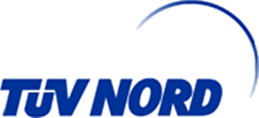 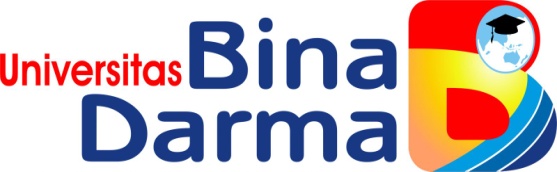 IMPLEMENTASI WEB SERVICE DALAM SIKRONISASI APLIKASI DESKTOP DENGAN APLIKASI WEB PADA IPI-LEPPINDO PALEMBANGOLEH :                                                                                                         AHMAD HUSIN FAJRI                                                                                  09.142.154Skripsi ini diajukan sebagai syarat memperoleh gelar Sarjana KomputerPROGRAM STUDI TEKNIK INFORMATIKA                                                 FAKULTAS ILMU KOMPUTER                                               UNIVERSITAS BINA DARMA                                                       PALEMBANG                                                                                                    2012HALAMAN PENGESAHANIMPLEMENTASI WEB SERVICE DALAM SIKRONISASI APLIKASI DESKTOP DENGAN APLIKASI WEB PADA IPI-LEPPINDO PALEMBANGAHMAD HUSIN FAJRI                                                                                  09.142.154Telah diterima sebagai salah satu syarat untuk memperoleh gelar Sarjana Komputer pada Program Studi Teknik Informatika						Palembang,    Februari 2013Fakultas Ilmu Komputer Universitas Bina Darma Dosen Pembimbing I				DekanAlex Wijaya, S.kom. MIT.		M. Izman Herdiansyah, S.T.,M.M.,Ph.D.Dosen Pembimbing IIRusmin Syafari, S.kom. MM.HALAMAN PERSETUJUANSkripsi Berjudul ” IMPLEMENTASI WEB SERVICE DALAM SIKRONISASI APLIKASI DESKTOP DENGAN APLIKASI WEB PADA IPI-LEPPINDO PALEMBANG” Oleh ”AHMAD HUSIN FAJRI” telah dipertahankan didepankomisi penguji pada hari Rabu tanggal 13 Februari 2013.Komisi Penguji1. Alex Wijaya, S.kom. MIT.			Ketua		(…………………….)2. Rusmin Syafari, S.kom. MM.		Seketaris	(…………………….)3. Irwansyah, M.M., M.Kom.			Anggota	(…………………….)4. Ilman Zuhriyadi, M.M., M.Kom.		Anggota	(…………………….)	Mengetahui,	Program Studi ....................	Fakultas Ilmu Komputer 	Universitas Bina Darma	Ketua,	Ketua Program Studi